Познавательное развитие детей 2-3 лет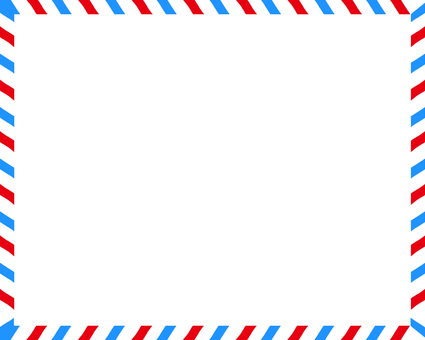 Сегодня, когда детские сады закрыты на карантин, дети вынуждены целыми днями оставаться дома. В жизни дошкольников немало важную роль играет познавательное развитие. Каким же образом родители могут способствовать познавательному развитию, чтобы было интересно и увлекательно детям?Важный источник познавательной активности дошкольника – опыт его творческой деятельности, которая базируется на системе знании и умений.Необходимо знать основные принципы построения общения с детьми:- любознательные дети растут у любознательных родителей- говорите с ребёнком - рассуждайте вслух и обосновывайте свои суждения- задавайте ребёнку как можно чаще вопрос «Как ты думаешь?»- внимательно выслушивайте рассуждения ребёнка, никогда не смейтесь над ним- проводите совместные наблюдения и опыты- эмоционально поддерживайте исследовательскую деятельность ребёнка. Поощряйте его инициативу и самостоятельность. Создавайте условия для реализации его творческих замыслов.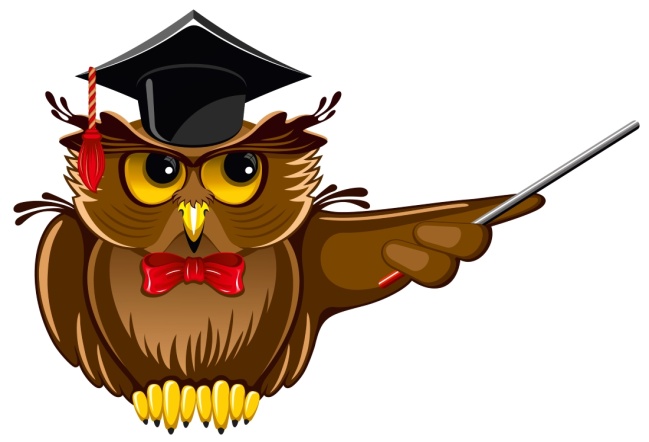 В развивающую (домашнюю) среду можно включить:1. Познавательные детские энциклопедии с картинками (звери должны быть нарисованы реалистично, иметь нормальные пропорции  и природную окраску)2. Настольно-печатные игры – лото, пазлы3. Настольные игры – домино4. Чистые листы белой бумаги, фломастеры, краски акварельные и карандаши, восковые мелки, кисти, банки для воды, пластилин5. Оборудованное, место для занятий по типу учебной зоны школьникаОрганизация интересной совместной деятельности способствует установлению более продуктивных контактов между родителями и детьми, даёт возможность выработать новые формы и иные нормы совместных действий. Сотрудничество сплачивает семью.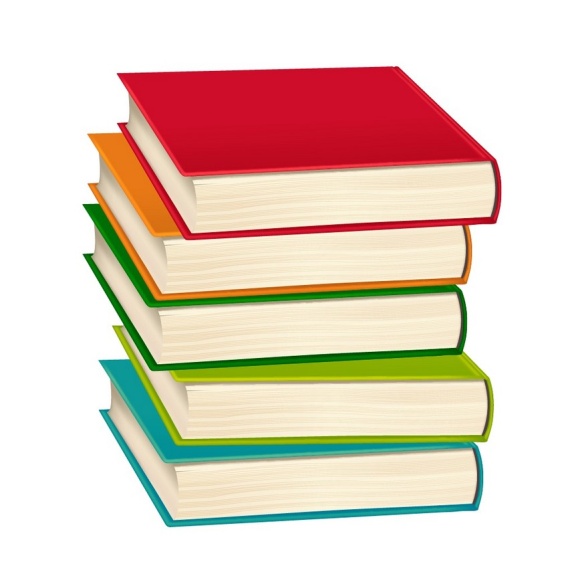 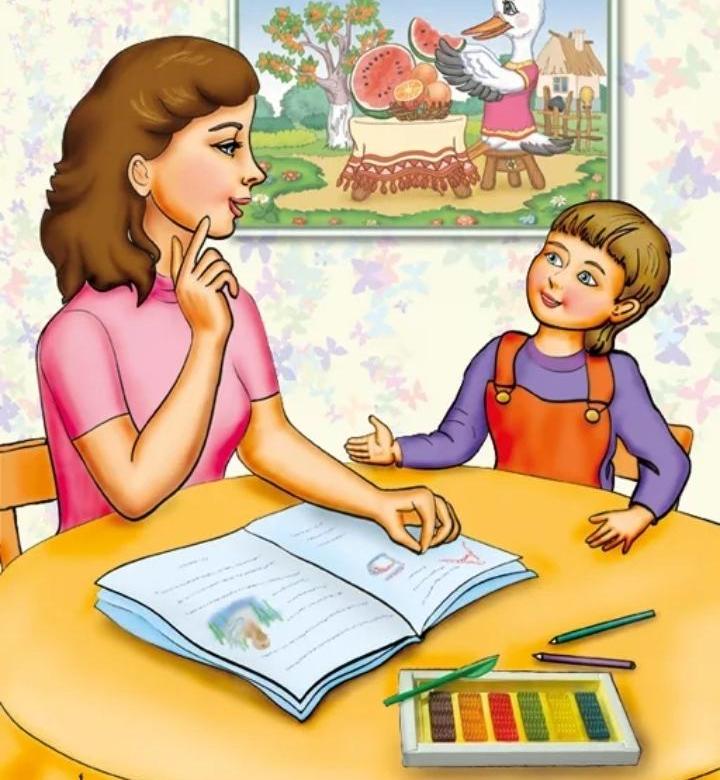 Рекомендуем провести с детьми дома: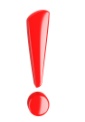 Эксперименты, которые семья ребёнка дошкольного возраста (2-3 года) может проводить в домашних условиях.«Водонос»Цель: познакомить со свойствами вещества, способствовать развитию координацииНеобходимый инвентарь: тазик с водой, две или три банки, деревянные палочкиХод деятельности: Поставьте перед ребёнком тазик с водой. Рядом положите чайную ложку, столовую ложку, поварёшку, ситечко, губку. Предложите ребёнку зачерпывать воду из тазика разными предметами и переливать в разные банки. Сравнить, в какой банке воды окажется больше.Спросите, чем зачерпнуть вообще не получится.«Сквозь сито»Цель: познакомить с назначением предметов и свойствами веществаНеобходимый инвентарь: стакан, ситоХод деятельности: Поставьте перед ребёнком тазик с водой. Пусть малыш льёт воду из стакана в сито. Объясните ему, почему вода утекает.«Выжми мочалку»Цель: развитие мелкой моторикиНеобходимый инвентарь: две ёмкости, поролоновая губкаХод деятельности: Одну ёмкость заполнить водой. Покажите ребёнку, как с помощью губки можно переносить воду из одной посуды в другую. Предложите попробовать самому сделать то же самое.«Волшебные краски»На вопрос: «Чем можно рисовать?» - дети отвечают, что рисовать можно красками, карандашами. Можно обсудить вопрос: «Откуда берутся краски?»Важно отметить, что природа даёт нам разные натуральные краски. Если вы предложите ребёнку листы плотной бумаги, тёртую свёклу, морковку и др., у него появится возможность оставить след на листе бумаги с помощью овощей проверить, когда рисунки получаются более яркими, какого цвета эти натуральные краски.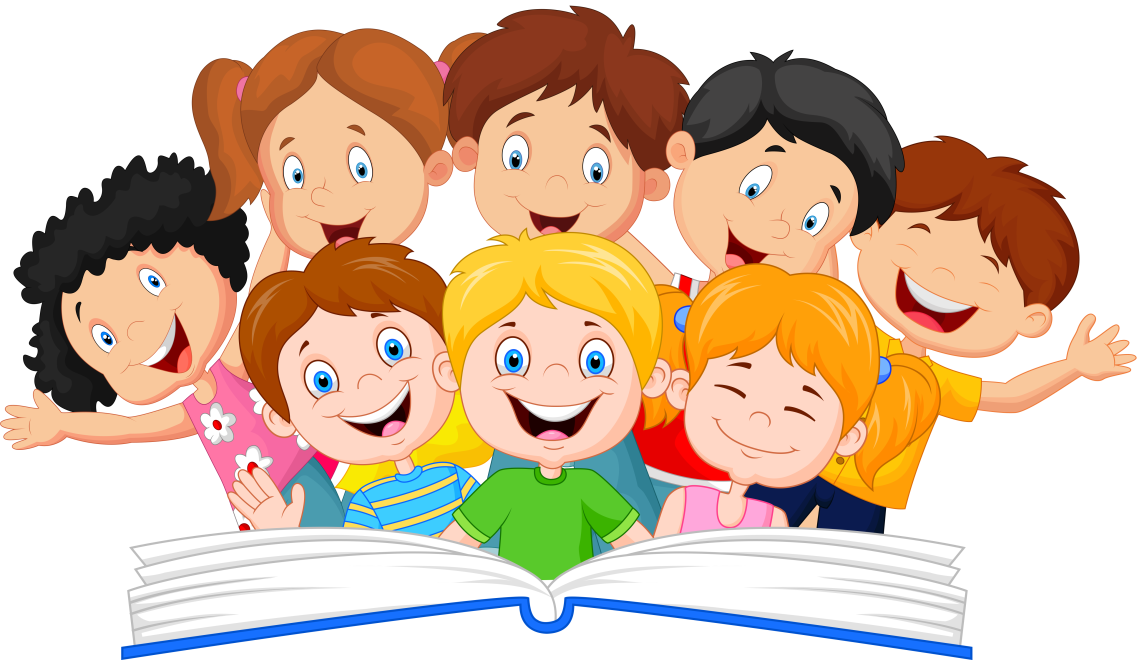 Успехов вам и вашим детям!